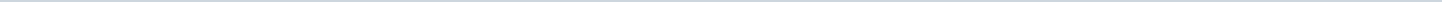 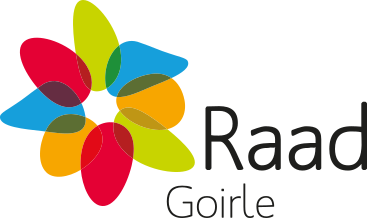 Gemeente GoirleAangemaakt op:Gemeente Goirle28-03-2024 17:33Schriftelijke vragen11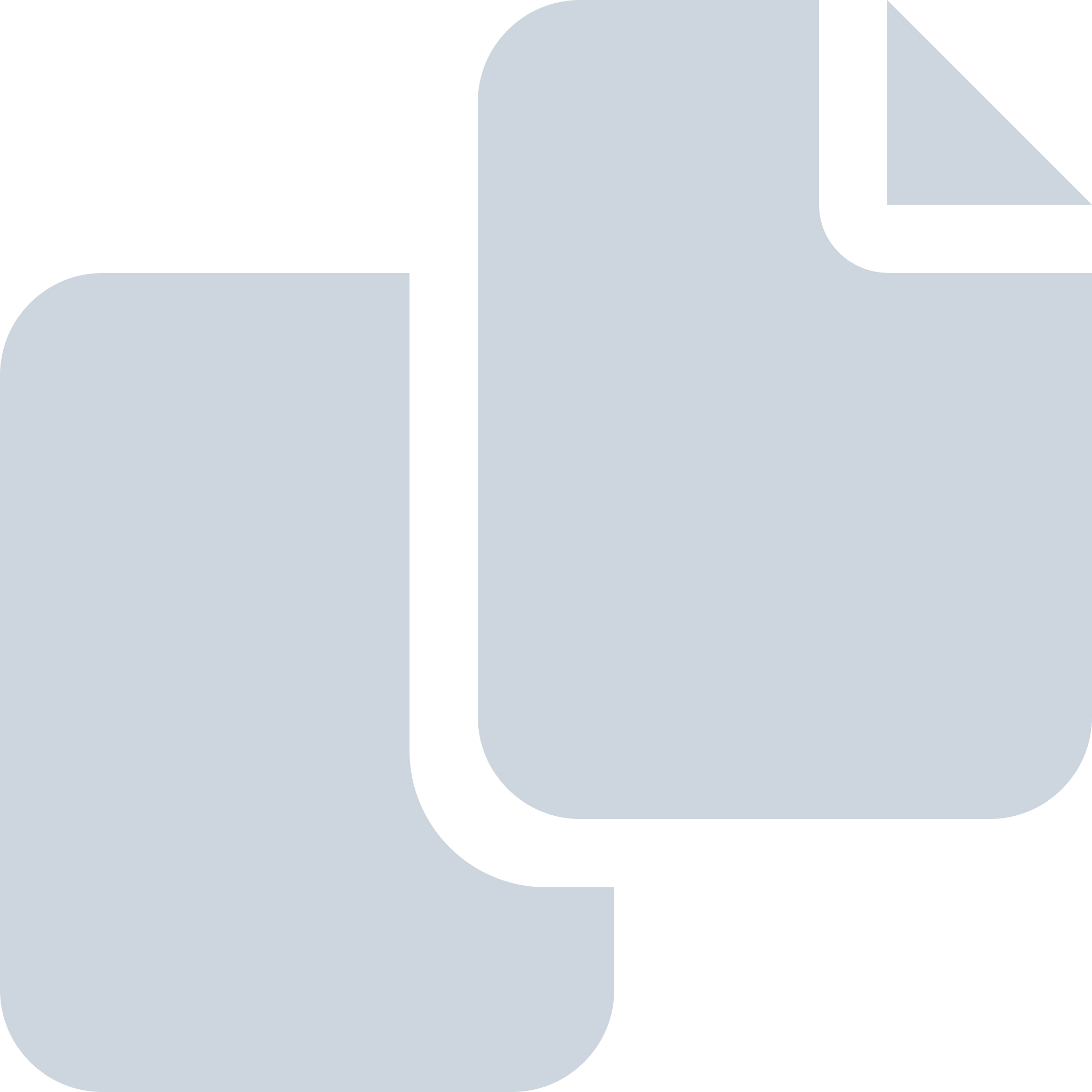 Periode: maart 2021#Naam van documentPub. datumInfo1.A2 Schriftelijke vragen 24-03-2021 Pro Actief Goirle - Contour de Twern, MEE en IMW26-03-2021PDF,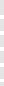 107,76 KB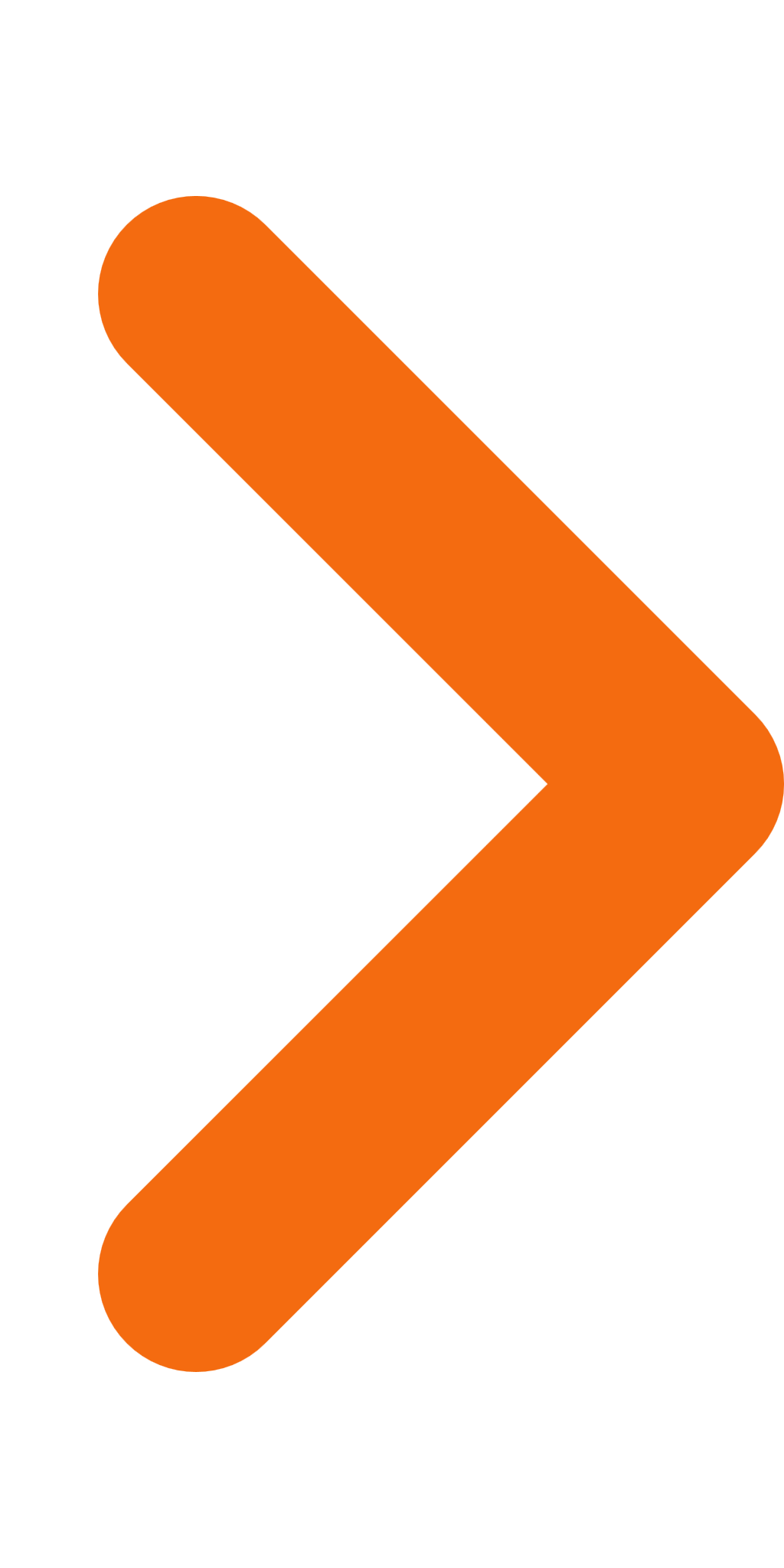 2.C2 Beantwoording schriftelijke vragen 23-03-2021 LRG D66 over fietspad Riel-Gilze23-03-2021PDF,150,67 KB3.C2 Beantwoording schriftelijke vragen 23-03-2021 PAG over financiele gevolgen aan aftreden wethouder23-03-2021PDF,149,66 KB4.C2 Antwoord 16-03-2021 op raadsvragen PAG m.b.t. herverdeling gemeentefonds17-03-2021PDF,227,92 KB5.C2 Beantwoording schriftelijk vragen 16-03-2021 SP inlichtenplicht bijstand16-03-2021PDF,202,48 KB6.A2 Schriftelijke vragen art 40 Reglement van Orde PAG 12-3-2021 financiele gevolgen terugtreden - aantreden wethouder12-03-2021PDF,107,82 KB7.A2 Schriftelijke vragen art 40 Reglement van Orde SP 11-3-2021 inlichtingenplicht bijstand11-03-2021PDF,93,60 KB8.C2 Beantwoording schriftelijk gestelde vragen 09-03-2021 PvdA over Cultuureducatie - Kwaliteitsimpuls cultuuronderwijs Brabant10-03-2021PDF,188,74 KB9.C2 Beantwoording schriftelijk vragen 09-03-2021 CDA Steunpakket culturele sector10-03-2021PDF,200,76 KB10.C2 Beantwoording schriftelijke vragen 09-03-2021 PvdA Veiligheid kruising Turnhoutsebaan-Nieuwkerksedijk10-03-2021PDF,188,29 KB11.A2 Schriftelijke vragen art 40 Reglement van Orde PAG 9-3-2021 vergunde projecten zonneweides10-03-2021PDF,18,66 KB